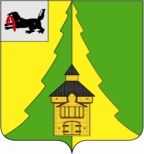 Российская ФедерацияИркутская областьНижнеилимский муниципальный район	АДМИНИСТРАЦИЯ			ПОСТАНОВЛЕНИЕОт «____» _________ 2024  г. № _____   	г. Железногорск-ИлимскийВ целях выработки предложений по созданию эффективных механизмов развития инвестиционной и предпринимательской деятельности, руководствуясь статьями 36, 47 Устава муниципального образования «Нижнеилимский район», постановлением администрации Нижнеилимского муниципального района от .......2024 г. № .......... «Об утверждении Положения об инвестиционном совете муниципального образования «Нижнеилимский район», администрация Нижнеилимского муниципального районаПОСТАНОВЛЯЕТ:Утвердить состав инвестиционного совета муниципального образования «Нижнеилимский район» (Приложение). Настоящее постановление вступает  в силу с момента его официального опубликования3.  Данное постановление опубликовать в периодическом печатном издании «Вестник Думы и администрации Нижнеилимского муниципального района» и разместить на официальном сайте муниципального образования «Нижнеилимский район».4. Контроль за исполнением постановления возложить на заместителя мэра района по экономической политике и цифровому развитию Чудинова Е.В.Мэр района                                                         М.С. РомановРассылка: в дело-2, В.В. Цвейгарту, Е.В. Чудинову, отдел социально-экономического развития, отдел жилищно-коммунального хозяйства, транспорта и связи, Департамент по управлению муниципальным имуществом.Т.С. Стельмах, 3-00-94Приложение к распоряжению администрацииНижнеилимского муниципального районаот  «______» ________ 2024 г. № _______Состав инвестиционного совета муниципального образования «Нижнеилимский район»Мэр района                                                         М.С. РомановРоманов Максим СергеевичМэр района администрации Нижнеилимского муниципального района (далее - администрация), председатель советаЧудинов Евгений ВалерьевичЗаместитель мэра района по экономической политике и цифровому развитию администрации, заместитель председателя советаСтельмах Татьяна СергеевнаГлавный специалист по инвестиционному развитию отдела социально-экономического развития администрации, секретарь советаЧлены советаЧлены советаЦвейгарт Виктор ВикторовичПервый заместитель мэра – начальник Управления строительства и архитектуры администрацииБольшаков Алексей НиколаевичНачальник отдела социально-экономического развития администрацииСавицкая Лариса ВладимировнаНачальник отдела жилищно-коммунального хозяйства, транспорта и связи администрацииМаксимова Елена ГеннадьевнаНачальник департамента по управлению муниципальным имуществом администрации 